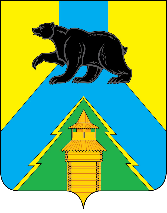 Российская ФедерацияИркутская областьУсть-Удинский районМЭРРАСПОРЯЖЕНИЕ«18» октября 2022 г. № 614п. Усть-УдаО внесении изменений в распоряжение от 13.12.2021 г. №767 «Об утверждении перечня главных администраторов доходов бюджета муниципального образования «Усть-Удинский район»1. Внести в перечень главных администраторов доходов бюджета Усть-Удинского района (далее – перечень) следующие изменения:1.1 Закрепить за главным администратором доходов бюджета следующие КБК:Администрация Усть-Удинского района Иркутской области Российской Федерации2. Распоряжение вступает в силу со дня его официального опубликования и распространяется на правоотношения, возникающие при составлении и исполнении бюджета муниципального образования «Усть-Удинский район», начиная с бюджета на 2022 год и на плановый период 2023 и 2024 годов. Мэр Усть-Удинского района                                                             С.Н. Чемезов 9911 17 15030 05 0000 150Инициативные платежи, зачисляемые в бюджеты муниципальных районов